5 КЛАССКодификатор элементов содержания и требований к уровню подготовки обучающихся для проведения итоговой аттестации обучающихся 5 классаВариант 1. Выбери один правильный ответ.1. Лишайник - это симбиоз: а) гриба и водоросли  б) гриба и корней высших растений  в) бактерий и грибов   г) бактерий и бобовых растений. 2.Какие бактерии  являются возбудителями опасных инфекционных заболеваний? а) нитрифицирующими  б) сапротрофные   в) клубеньковые   г) болезнетворные или патогенные.3.К какой  группе грибов относится мухомор? а) шляпочные грибы   б) плесневелые грибы    в) дрожжи   г) грибы-паразиты.4.Как называются организмы, способные создавать органические вещества из неорганических веществ? а) аэробы   б) анэробы   в) гетеротрофы    г) автотрофы.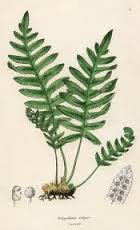 5. Представителями отдела Зеленые водоросли являются: а) хламидоманада,  , улотрикс   б) порфира, анфельция,  филлофора  в) ламинария, фукус, саргассум  г) толипелла, хара, нителла.6. Представитель, какого отдела царства Растения изображен на рисунке? а) голосеменных   б) моховидных  в) покрытосеменных  г) папоротниковидных.7. В получении вина из винограда участвуют: а) вирусы  б) бактерии  в) грибыг) водоросли.7. Между позициями первого и второго столбцов приведенной ниже таблицы имеется определенная связь.Какое понятие следует вписать на место  пропуска в этой таблице?                              а) плод     б) спора    в) заросток   г) шишки.9.С помощью диаграммы определите, каких  органических веществ в семенах пшеницы больше.                         А) белков    б) углеводов   в) жиров    г) нет верного ответа.10. Верны ли следующие суждения? А. Споры служат для бесполого размножения.Б. Спорами размножаются только мхи и папоротники. 1. верно только А, 2. Верно только Б. 3 верны оба суждения.4. оба суждения неверны.Часть 2Выбери три верных ответа из шести.1. Что общего между растениями и грибами?а) всасывают питательные вещества всей поверхностью телаб) имеют клеточное строение в) ограниченный рост г) рост неограниченныйд) в оболочках содержат муреине) гетеротрофы.2.Признаки покрытосеменных растений: а) размножение спорами б) размножение семенами в) присутствие корней, стеблей и листьев г) наличие плода  д) отсутствие корней, стеблей и листьев е) форма жизни  - только травы.3.Установите соответствие между растениями и отделами, к которым они относятся. 4. Вставьте в текст «Грибы» пропущенные термины из предложенного перечня, используя для этого цифровые обозначения. ГРИБЫ.        Грибы способны вступать в различные отношения с другими организмами. Например, лишайник – это ______________(А) гриба и водоросли, а _________(Б)  – это симбиоз грибов с корнями высших растений. Заболевания растений, животных и человека вызывают _____________(В), а _________(Г) играют важную роль в круговороте веществ  в природе, минерализуя органические остатки отмерших растений и животных.Перечень терминов: 1) грибы-паразиты, 2) грибы-сапрофиты, 3) дрожжевые грибы, 4) микориза, 5) мицелий, 6) плесневелые грибы, 7) симбиоз, 8) шляпочные грибы.5. Расположите растения в порядке усложнения их строения: а) хвощ полевой, б) пихта, в) яблоня, г) кукушкин лен, д) улотрикс, е) хлорелла.Часть 3.1.Назовите основные отличия живого от неживого?2.Прочитайте текст «ГРИБЫ и  РАСТЕНИЯ»  и  выполните задание.«ГРИБЫ   и  РАСТЕНИЯ».        Грибы имеют гетеротрофный тип питания, запасное питательное вещество –гликоген, клеточную стенку, прочность которой придает хитин, поглощают пищу путем всасывания, способны к неограниченному росту и неспособны активно передвигаться.       Растения – автотрофы, они синтезируют органические вещества из неорганических, используя энергию солнца, запасное питательное вещество – крахмал, прочность клеточной стенке придает целлюлоза, поглощают пищу путем всасывания, рост не ограничен и активно передвигаться неспособны.    Задание:  используя содержание текста «Грибы и растения» ответьте на следующий вопрос: Что общего между грибами и растениями?3.Пользуясь таблицей «Частота встречаемости первоцветов в районе села Пруткино» и знаниями из области биологии, ответьте на следующие вопросы и выполните задание.Таблица: « Частота встречаемости первоцветов в районе села Пруткино».Какие два вида наиболее широко распространены в данном регионе?Какие виды находятся под угрозой исчезновения?Критерии оценивания:Критерии оценивания выполнения тестовой работы:6 КЛАССКодификатор элементов содержания и требований к уровню подготовки обучающихся для проведения итоговой аттестации обучающихся 6 классаТребования к уровню подготовкиВариант №1А1. Какие живые организмы освоили все четыре среды жизни на земле?ГрибыБактерииПокрытосеменныеПапоротникиА2. Какая наука изучает древние, давно вымершие растения?БотаникаГеоботаникаПалеоботаникаМикологияА3. Как называется процесс образования органических веществ из неорганических, с использованием энергии солнечных лучей?ГазообменФотосинтезДыханиеИспарениеА4. Какой живой организм ошибочно относили к низшим растениям?ПапоротникЛишайникиМхиПокрытосеменныеА5. Какие живые организмы являются представителями надцарства прокариотов?ГрибыВодорослиБактерииЛишайникиА6. Что такое гифы?Длинные выросты клеток наружного покрова корняВетвящиеся трубчатые нити мицелияТонкие ворсинки для передвиженияПридаточные корни заросткаА7. Какое растение служит показателем загрязнения окружающей среды?ЛишайникиСоснаРяскаСушеницаА8. Какое растение относится к реликтовым?ПихтаМагнолияСоснаЯблоняВ1. Как называется часть растительной клетки, в которой накапливаются питательные вещества и ненужные продукты жизнедеятельности?Ответ:________________________________________________________________________В2. Как называется самая мелкая единица в царстве растений?Ответ:________________________________________________________________________В3. Как называется часть пестика способствующая улавливанию и прорастанию пыльцы?Ответ:________________________________________________________________________В4. Как называется симбиоз гриба и водоросли?Ответ:________________________________________________________________________В5. Как называется процесс воспроизведения себе подобных, обеспечивающий непрерывность и преемственность жизни?Ответ:________________________________________________________________________С1. Нарисуйте схему  строения семени однодольных растений. Подпишите название частей.
С2. Какой путь прошли растения в процессе эволюции?Эволюция - ……………1._____________↓2._____________↓3._____________↓4._____________↓5._____________↓6._____________Критерии оценивания:Критерии оценивания выполнения тестовой работы:7 КЛАССКодификатор элементов содержания и требований к уровню подготовки обучающихся для проведения итоговой аттестации обучающихся 7 классаТребования к уровню подготовкиВариант 1I.  Выберите один верный ответ из четырёхНаука, целью которой является распределение живых организмов по группам в соответствии со степенью их сходства и родства – это: а)зоология; б)систематика; в)экология; г)анатомия.Клетка животных отличается от растительной тем, что в ней нет: а)ядра; б)хлоропластов; в)оболочки; г)цитоплазмы.Центральный отдел нервной системы позвоночных животных образован: а)нервами; б)нервными узлами; в)спинным и головным мозгом; г)брюшной нервной цепочкой.Гермафродитами называются: а)раздельнополые животные; б)обоеполые животные; г)животные, размножающиеся бесполым путём; г)животные, размножающиеся половым путём.Какое из одноклеточных животных передвигается с помощью ложноножек? а)инфузория-туфелька; б)амёба обыкновенная; в)инфузория-трубач; г)эвглена зелёня.Тело кишечнополостных образовано: а)одним слоем клеток; б)двумя слоями клеток; г)тремя слоями клеток; г)четырьмя слоями клеток.Кровеносная система у кольчатых червей: а)замкнутая; б)незамкнутая; в)отсутствует; г)состоит из сердца и сосудов.Кровеносная система у моллюсков: а)замкнутая; б)незамкнутая; в)отсутствует; г)нет правильных ответов.Органы дыхания речного рака: а)жабры; б)лёгкие; в)трахеи; г)лёгочные мешки.Представителем класса Насекомые является: а)таёжный клещ; б)каракурт; в)дождевой червь; г)лесной муравей.К подтипу Бесчерепные относится: а)гребенчатый тритон; б)китовая акула; в)скат; г)ланцетник.Возраст рыбы можно определить по: а)количеству плавников; б)количеству чешуй на теле; в)числу годичных колец на жаберных крышках; г)числу годичных колей на чешуях тела.Из перечисленных животных к холоднокровным относится: а)сокол сапсан; б)крот; в)пингвин; г)гребенчатый тритон.К классу Земноводные относится: а)степная черепаха; б)аллигатор; в)когтистый тритон; г)зелёная ящерица.Археоптерикса учёные считают ископаемой переходной формой между: а)земноводными и пресмыкающимися; б)пресмыкающимися и птицами; в)земноводными и млекопитающими; г)пресмыкающимися и млекопитающими.Механизм двойного дыхания характерен для: а)земноводных; б)рептилий; в)птиц; г)млекопитающих.К яйцекладущим млекопитающим относится: а)летучая мышь; б)утконос; в)кенгуру; г)кролик.К Сумчатым млекопитающим относится: а)ехидна; б)серый кенгуру; в)синий кит; г)хомяк.Какое из перечисленных животных относится к отряду Китообразные? а)морж; б)касатка; в)нерпа; г)морской слон.Какое из перечисленных животных относится к отряду Непарнокопытные? а)зебра; б)индийский слон; в)зубр; г)бегемот.III. Определите, какой организм изображён на рисунке. Какие части клетки обозначены цифрами 3,4,6,7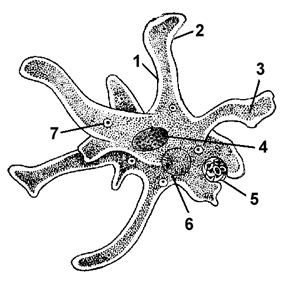 Критерии оценивания:Критерии оценивания выполнения тестовой работы:8 КЛАССКодификатор элементов содержания и требований к уровню подготовки обучающихся для проведения итоговой аттестации обучающихся 8 класса по биологииТребования к уровню подготовкиВариант 1I.  Выберите один верный ответ из четырёхФизиология изучает: а)строение тела человека и его органов; б)условия жизни человека, его работы и отдыха; в)взаимодействия человека с другими живыми организмами; г)процессы жизнедеятельности организма человека.Основной единицей строения и жизнедеятельности организма человека является: а)система органов; б)орган; в)ткань; г)клетка.К плоским костям относятся: а)кости таза; б)большая и малая берцовая; в)кости образующие фаланги пальцев; г)позвонки.Количество позвонков в шейном отделе позвоночника человека: а)5; б)6; в)7; г)8.Смещение костей в суставе – это: а)закрытый перелом; б)вывих; в)растяжение; г)открытый перелом.Жидкая часть крови – это: а)лимфа; б)плазма; в)тканевая жидкость; г)сыворотка.Медицинский препарат, содержащий готовые антитела, называется: а)вакцина; б)сыворотка; в)плазма; г)лимфа.Кровеносные сосуды, по которым кровь течёт от сердца, называются: а)артерии; б)вены; в)венулы; г)капилляры.Повышение давления крови называется: а)гипертония; б)гипотония; в)автоматия; г)аритмия.По какому признаку можно узнать артериальное кровотечение? а)рана неглубокая и  вся её поверхность едва сочится кровью; б)кровь вытекает из раны сильной пульсирующей струёй; в)кровь, вытекающая из раны имеет тёмно-вишнёвый цвет; г)кровь вытекает из раны непульсирующей струёй.В ротовой полости человека начинается расщепление: а)белков; б)жиров; в)углеводов; г)ферментов.До аминокислот в пищеварительной системе расщепляются: а)белки, б)жиры,в) крахмал; г)витамины.При подозрении на аппендицит необходимо: а)сделать больному массаж в области живота; б)приложить к животу грелку; в)обильно накормить больного; г)все вышеназванные процедуры недопустимы, необходимо срочно вызвать врача.Недостаток в организме витамина А вызывает развитие: а)цинги; б)«куриной слепоты»; в)рахита; г)бери-бери.Состояние при котором у человека нарушается обмен веществ из-за избытка витаминов, называется: а)гиповитаминоз; б)авитаминоз; в)гипервитаминоз; г)поливитаминоз.Основная структурно-функциональная единица почки – это: а)нейрон; б)нефрон; в)мозговой слой; г)корковый слой.Наружный слой кожи называется: а)эпидермис; б)дерма; в)подкожная жировая клетчатка; г)гиподерма.К железам внутренней секреции относятся: а)надпочечники; б)потовые железы; в)молочные железы; г)слюнные железы.Физиологическое состояние человека, совершающего какой-либо труд физический или умственный называется: а)работоспособность; б)внимание; в)воображение; г)эмоции.Вирус иммунодефицита человека (ВИЧ) является возбудителем: а)сифилиса; б)гонореи; в)туберкулёза; г)СПИДа.III. Какой орган изображён на рисунке?  Запишите части органа, обозначенные цифрами 2,4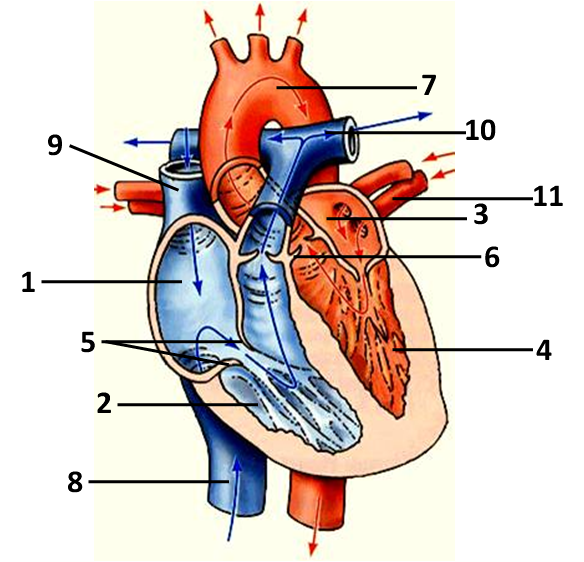 Критерии оценивания:Критерии оценивания выполнения тестовой работы:9 КЛАССКодификатор элементов содержания и требований к уровню подготовки обучающихся для проведения итоговой аттестации обучающихся 9 классаТребования к уровню подготовкиВариант № 11. Факт существования сезонной линьки у животных был установлен1) методом микрокопирования2) методом наблюдения3) экспериментальным методом4) гибридологическим методом2. На рисунке изображена растительная клетка. Какую функцию выполняет часть клетки, обозначенная буквой А?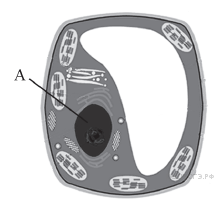 1) производит питательные вещества2) контролирует жизнедеятельность3) запасает воду4) поглощает энергию солнца3. Некоторые лейкоциты называют фагоцитами за1) способность передвигаться и покидать кровеносные сосуды2) выработку ими антител3) способность поглощать и переваривать инородные частицы4) выработку ими фибриногена4. Что усиливает работу сердца?1) адреналин2) ионы железа3) соматическая нервная система4) парасимпатическая нервная система5. Что является возбудителем гриппа?1) бактерия2) вирус3) грибок4) простейшее6. К какому цвету избирательно чувствительны колбочки сетчатки?1) серый2) чёрный3) синий4) жёлтый7. Как называют повреждение, изображённое на рентгеновском снимке?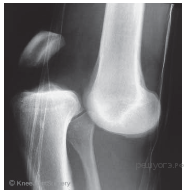       1) гематома2) перелом3) вывих4) ушиб8. Взаимоотношения жуков-плавунцов и мальков рыб относят к      1) симбиозу2) паразитизму3) хищничеству4) нахлебничеству9. Изучите график зависимости скорости химической реакции в живом организме от температуры (по оси х отложена температура организма (в °С), а по оси у — относительная скорость химической реакции).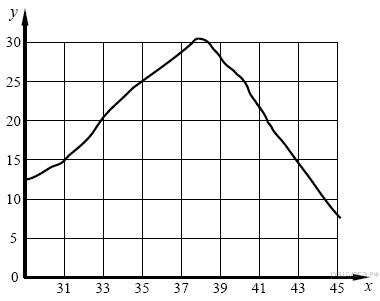 Чему будет равна относительная скорость химической реакции, если температура тела организма составляет 33 °С?1) 25 усл. ед.2) 21 усл. ед.3) 15 усл. ед.4) 10 усл. ед.10. Между позициями первого и второго столбцов приведённой ниже таблицы имеется определённая связь:Какое понятие следует вписать на место пропуска в этой таблице?1) почва2) животные3) ареал4) биосфера11. Установите соответствие между признаком и типом авитаминоза, для которого он характерен. Для этого к каждому элементу первого столбца подберите позицию из второго столбца. Впишите в таблицу цифры выбранных ответов.Запишите в строку ответов выбранные цифры под соответствующими буквами.12. Вставьте в текст «Кольчатые черви» пропущенные термины из предложенного перечня, используя для этого цифровые обозначения. Запишите в текст цифры выбранных ответов, а затем получившуюся последовательность цифр (по тексту) впишите в приведённую ниже таблицу.КОЛЬЧАТЫЕ ЧЕРВИК кольчатым червям относят животных, имеющих длинное __________(А) тело. Они подобно плоским и круглым червям – __________(Б) животные с __________(В) симметрией тела. У кольчатых червей имеется __________(Г) и более сложные, чем у других червей, нервная система и органы чувств. Живут кольчатые черви в морях, пресных водоёмах, почве.Перечень терминов1) двухслойное2) членистое3) кровеносная система4) двухсторонняя5) нечленистое6) трёхслойное7) лучевая8) дыхательная системаЗапишите в ответ цифры, расположив их в порядке, соответствующем буквам: 13. Используя содержание текста «Паразитизм, кооперация и симбиоз» и знания школьного курса биологии, ответьте на вопросы.1) Какие изменения в строении тела возникли в процессе эволюции у паразитических животных?2) Что партнёры извлекают (получают) из отношений в симбиозе?3) В какие отношения между организмами в процессе эволюции может перейти паразитизм?ПАРАЗИТИЗМ, КООПЕРАЦИЯ И СИМБИОЗМежду организмами разных видов, составляющими ту или иную экосистему, складываются взаимовредные, взаимовыгодные, выгодные для одной и невыгодные или безразличные для другой стороны и другие, более тонкие, взаимоотношения.Одной из форм полезно-вредных биотических взаимоотношений между организмами является паразитизм, когда один вид – паразит – использует другой – хозяина – в качестве среды обитания и источника пищи, нанося ему вред.Организмы-паразиты в процессе эволюции выработали приспособления к паразитическому образу жизни. Например, многие виды обладают органами прикрепления – присосками, крючочками, шипиками – и имеют высокую плодовитость. В процессе паразитического образа жизни некоторые паразиты утратили ряд органов или приобрели более простое их строение. Например, у паразитических плоских червей, живущих во внутренних органах позвоночных животных, плохо развиты органы чувств и нервная система, а у некоторых червей-паразитов отсутствуют органы пищеварения.Отношения между паразитом и хозяином подчинены определённым закономерностям. Паразиты принимают участие в регуляции численности хозяев, тем самым обеспечивая действие естественного отбора. Негативные отношения между паразитом и хозяином в процессе эволюции могут перейти в нейтральные. В этом случае преимущество среди паразитов получают те виды, которые способны длительно использовать организм хозяина, не приводя его к гибели. В свою очередь, в процессе естественного отбора растёт сопротивляемость организма хозяина паразитам, в результате чего приносимый ими вред становится менее ощутимым.В природных сообществах встречается и взаимовыгодное сожительство. Оно построено, как правило, на пищевых и пространственных связях, когда два или более видов организмов совместно используют для своей жизнедеятельности различные ресурсы среды. Взаимовыгодные связи возникают в процессе эволюции на основе предшествующего паразитизма или других форм биотических взаимоотношений. Степень взаимовыгодного сожительства между организмами бывает различной – от врéменных контактов (кооперация) до такого состояния, когда присутствие партнёра становится обязательным условием жизни каждого из них (симбиоз).Кооперация наблюдается между раком-отшельником и актинией, прикрепившейся к его убежищу – раковине, оставшейся от моллюска. Ракпереносит актинию и подкармливает её остатками пищи, а она защищает его стрекательными клетками, которыми вооружены её щупальца.Пример симбиоза – взаимоотношения между деревьями леса и шляпочными грибами – подберезовиками, белыми и др. Шляпочные грибы оплетают нитями грибницы корни деревьев и благодаря образующейся при этом микоризе получают из растений органические вещества. Микориза усиливает способность корневых систем деревьев к всасыванию воды из почвы. Кроме того, деревья получают при помощи микоризы от шляпочных грибов необходимые минеральные вещества.Критерии оценивания:Критерии оценивания выполнения тестовой работы:№ частей и вопросовПроверяемые элементы содержания Проверяемыеумения и виды деятельностиУровень сложности заданияКоличество балловЧасть АЧасть АЧасть АЧасть АЧасть А1Грибы, лишайники (понятие симбиоза)Знать/понимать:признаки биологических объектов – растений, грибов, бактерий.Уметь распознавать и описывать болезнетворные и полезные организмы, роль организмов в жизни человекаБ12БактерииЗнать/понимать:признаки биологических объектов – растений, грибов, бактерий.Уметь распознавать и описывать болезнетворные и полезные организмы, роль организмов в жизни человекаБ13ГрибыЗнать/понимать:признаки биологических объектов – растений, грибов, бактерий.Уметь распознавать и описывать болезнетворные и полезные организмы, роль организмов в жизни человекаБ14Способ питания Знать/понимать: типы питания организмов,Б15Знание представителей Моховидных и Зеленых водорослей Уметь: - изучать биологические объектыБ16Работа с рисунком (мхи и папоротники)- распознавать  и описывать на рисунках растения разных отделов.Б17Роль организмов в природе и жизни человека- объяснять роль различных организмов в жизни человека Б18Умение определять структуру объекта, выделять значимые функциональные  связи и отношения между частями целого.- сравнивать биологические объекты, определять систематические группы, анализировать.Б19Умение интерпретировать результаты научных исследований, представленных в графической форме- объяснять, изучать объекты, распознавать и описывать, сравнивать и определятьБ110Умение оценивать правильность биологических сужденийЗнать/ понимать: признаки объектов, сущность явлений, Уметь: сравнивать и определять биологические объектыБ1Часть ВЧасть ВЧасть ВЧасть ВЧасть В1Умение проводить множественный выбор (признаки риниофитов, сходство растений и грибов).Уметь:- выявлять признаки отделов растений, сравнивать биологические объекты и делать выводы, анализировать и оцениватьП22Умение проводить множественный выбор  (признаки голосеменных и покрытосеменных растений).Уметь:- выявлять признаки отделов растений, сравнивать биологические объекты и делать выводы, анализировать и оцениватьП23 Умение устанавливать соответствие (названий  отделов и примеров растений)- определять принадлежность биологических объектов к определенной систематической группе (классификации)П24Умение включать в биологический текст пропущенные термины и понятия из числа предложенных. (Лишайники и Грибы)- изучать биологические объекты, описывать биологические объекты, сравнивать, определять, проводить самостоятельный  поиск биологической информации, работать с терминами и понятиями. П25 Умение определять последовательность объектов (усложнение растительных организмов).- определять принадлежность биологических объектов к определенной систематической группе, анализировать и оценивать.П2Часть СЧасть СЧасть СЧасть СЧасть С1Умение применять биологические знания.Уметь:-  оперировать биологическими знаниями и умениями, сравнивать и анализировать биологические объекты и формулировать краткие выводы.П12Умение работать с текстом биологического содержания:- проводить самостоятельный поиск биологической информации: находить в научно-популярном тексте необходимую биологическую информацию о живых организмах, работать с терминами и понятиями.П321.Что общего между грибами  и растениями- проводить самостоятельный поиск биологической информации: находить в научно-популярном тексте необходимую биологическую информацию о живых организмах, работать с терминами и понятиями.П22.Чем отличаются грибы и растения- проводить самостоятельный поиск биологической информации: находить в научно-популярном тексте необходимую биологическую информацию о живых организмах, работать с терминами и понятиями.П3Умение работать со статистическими данными, представленными в табличной форме.- изучать биологические объекты, описывать и распознавать, сравнивать, анализировать и оценивать, проводить поиск информации.В2Итого:26частьцелоеспорангийЛист папоротника…Отдел ЦветковыерастенияотделыА. ель Б. хлореллаВ. сфагнумГ. соснаД. кукушкин ленЕ. спирогира1. Водоросли2. Моховидные3.ГолосеменныеАБВГДЕА Б В Г 123456Название растенияПокрытие площади в 1 м2 , %Характер распределенияПроцент цветущих растений по отношению к встреченнымМедуница мягкая10Отдельные группы12Сон-трава3Одиночно 7Адонис весенний10-30Отдельные группы23Мать-и - мачеха50-70Равномерно 49Хохлатка плотная4Одиночно 9Гусиный лук желтый10-30Отдельные группы35Фиалка удивительная10-30Отдельные группы45Первоцвет крупночашечный50-70Равномерно 64№ вопросаЧасть1Часть1Часть1Часть1Часть1Часть1Часть1Часть1Часть1Часть1Часть 2Часть 2Часть 2Часть 2Часть 2Часть 3Часть 3Часть 3№ вопроса1234567891012345123балл111111111122222132итого10106Оценка 2345Кол-во баллов0-89-1617-2223-26Код контролируемого элементаЭлементы содержания, проверяемые заданиями1Биология как наука. Методы биологии1.1.Роль  биологии  в  формировании  современной естественнонаучной  картины  мира,  в  практической деятельности людей. Методы изучения живых объектов. Биологический  эксперимент.  Наблюдение,  описание. Измерение биологических объектов 2Признаки живых организмов2.1.Клеточное  строение  организмов  как  доказательство  их родства,  единства  живой  природы.  2.2Признаки организмов. Одноклеточные  и  многоклеточные  организмы.  Ткани, органы,  системы  органов  растений .  Приемы  выращивания  и  размножения  растений, ухода за ними. 3Система, многообразие и эволюция живой природы3.1.Царство  Бактерии.  Роль  бактерий  в  природе,  жизни человека  и  собственной  деятельности.  Бактерии – возбудители заболеваний растений, животных, человека3.2.Царство Грибы. Роль грибов в природе, жизни человека и собственной деятельности.  Роль  лишайников  в  природе,  жизни  человека и собственной деятельности 3.3.Царство  Растения.  Роль  растений  в  природе,  жизни человека и собственной деятельности 5.Взаимосвязи организмов и окружающей среды5.1.Влияние  экологических  факторов  на  организмы. Приспособления организмов к различным экологическим факторам.  Популяция.  Взаимодействия  разных  видов (конкуренция,  хищничество,  симбиоз,  паразитизм). Сезонные изменения в живой природе 5.2.Экосистемная  организация  живой  природы.  Роль производителей,  потребителей  и  разрушителей органи-ческих  веществ  в  экосистемах  и  круговороте веществ  в  природе.  Пищевые  связи  в  экосистеме.  Цепи питания. Особенности агроэкосистем 5.3.Биосфера – глобальная  экосистема.  Роль  человека в  биосфере.  Экологические  проблемы,  их  влияние на  собственную  жизнь  и  жизнь  других  людей. Последствия  деятельности  человека  в  экосистемах, влияние  собственных  поступков  на  живые  организмы и экосистемы Код требованийКод требованийТребования к уровню подготовки 1.ЗНАТЬ/ПОНИМАТЬ1.1.признаки биологических объектов:1.1.1.живых  организмов (растений,    грибов  и бактерий);1.2.сущность биологических процессов: 1.2.1.обмен  веществ  и  превращение  энергии,  питание, дыхание, выделение, транспорт веществ, рост, развитие, размножение,  наследственность  и  изменчивость, регуляция  жизнедеятельности  организма, раздражимость;1.2.2.круговорот  веществ  и  превращение  энергии  в экосистемах; 2.УМЕТЬ2.1.объяснять: 2.1.1.роль  биологии  в  формировании  современной естественно-научной  картины  мира,  в  практической деятельности людей и самого ученика; 2.1.2.родство, общность происхождения и эволюцию растений  (на  примере  сопоставления  отдельных групп);2.1.3.роль  различных  организмов  в  жизни  человека  и собственной деятельности;  2.1.4.взаимосвязи организмов и окружающей среды; 2.1.5.роль  биологического  разнообразия  в  сохранении биосферы;   2.1.6.необходимость защиты окружающей среды; 2.1.7.взаимосвязи человека и окружающей среды;2.2.изучать биологические объекты и процессы:  2.2.1.описывать и объяснять результаты опытов;2.2.2.описывать биологические объекты;2.3.распознавать и описывать:2.3.1.на рисунках (фотографиях) основные части и органоиды клетки;2.3.2.на рисунках (фотографиях) органы цветковых растений, растения разных отделов;2.3.3.культурные растения, съедобные и  ядовитые  грибы,  опасные  для  человека  растения и животные;2.4.выявлять  приспособления организмов  к  среде  обитания,  типы  взаимодействия разных видов в экосистеме; 2.5.сравнивать  биологические  объекты (клетки,  ткани, органы  и  системы  органов,  представителей  отдельных систематических  групп)  и  делать  выводы  на  основе сравнения;   2.6.определять  принадлежность  биологических  объектов к  определенной  систематической  группе (классификация);  2.8.проводить  самостоятельный  поиск  биологической информа-ции:  находить  в  научно-популярном  тексте необходимую  биологическую  информацию  о  живых организмах, процессах и явлениях; работать с терминами и понятиями 3.ИСПОЛЬЗОВАТЬ  ПРИОБРЕТЕННЫЕ  ЗНАНИЯИ УМЕНИЯ В ПРАКТИЧЕСКОЙ ДЕЯТЕЛЬНОСТИИ ПОВСЕДНЕВНОЙ ЖИЗНИ3.1.  для  соблюдения  мер  профилактики:  заболеваний, вызывае-мых  растениями3.2.оказания  первой  помощи  при  отравлениях  ядовитыми гриба-ми, растениями3.3.рациональной организации труда и отдыха, соблюдения правил поведения в окружающей среде; 3.4 .выращивания  и  размножения  культурных  растений , ухода за ними № вопросаЧасть1Часть 2Часть 3№ вопроса1-852балл123итого8106Оценка 2345Кол-во баллов0-78-1314-2122-24Код контролируемого элементаЭлементы содержания, проверяемые заданиями1Биология как наука. Методы биологии1.1.Роль  биологии  в  формировании  современной естественнонаучной  картины  мира,  в  практической деятельности людей. Методы изучения живых объектов. Биологический  эксперимент.  Наблюдение,  описание. Измерение биологических объектов 2Признаки живых организмов2.1.Клеточное  строение  организмов  как  доказательство  их родства,  единства  живой  природы.  2.2Признаки организмов. Наследственность и изменчивость – свойства организмов. Одноклеточные  и  многоклеточные  организмы.  Ткани, органы,  системы  органов  растений  и  животных, выявление изменчивости организмов.  Приемы  выращивания  и  размножения  домашних животных, ухода за ними. 3Система, многообразие и эволюция живой природы3.1.Царство  Животные.  Роль  животных  в  природе,  жизни человека и собственной деятельности3.2.Зоология – наука о животных. Краткая история развития зоологии. Значение животных. Дикие и домашние животные.Среды жизни. Взаимосвязи животных в природе. Влияние человека на животных.Строение животной клетки. Особенности строения и функции клеточных органоидов.Ткани. Виды животных тканей.Органы. Системы органов животного организма.Характеристика класса Саркодовые. Строение и жизнедеятельность амёбы обыкновенной.Характеристика класса Жгутиконосцы. Строение и жизнедеятельность эвглены зелёной.Характеристика типа Инфузории. Строение и жизнедеятельность инфузории-туфельки.Характеристика типа Кишечнополостные. Строение и жизнедеятельность пресноводной гидры. Морские кишечнополостные.Характеристика типа Плоские черви. Строение и жизнедеятельность планарии белой. Паразитические плоские черви.Характеристика типа Круглые черви. Строение и жизнедеятельность аскариды человеческой.Характеристика типа Кольчатые черви. Строение и жизнедеятельность дождевого червя.Общая характеристика типа Моллюски. Многообразие моллюсков.Характеристика класса Ракообразные. Строение и жизнедеятельность рака речного. Многообразие ракообразных.Характеристика класса Паукообразные. Строение и жизнедеятельность паука крестовика. Многообразие паукообразных.Характеристика класса Ракообразные. Строение и жизнедеятельность рака речного. Многообразие ракообразных.Характеристика класса Ракообразные. Строение и жизнедеятельность насекомых.Типы развития насекомых.Общая характеристика хордовых животных. Подтип Бесчерепные. Внешнее и внутреннее строение ланцетника.Внешнее строение и строение опорно-двигательной системы рыбы. Внутреннее строение и особенности размножения рыб.Многообразие, происхождение и значение рыб.Общая характеристика класса Земноводные. Внешнее строение и строение опорно-двигательной системы земноводных.Внутреннее строение земноводных.Размножение и развитие земноводных. Происхождение земноводных, их многообразие.Общая характеристика класса Пресмыкающиеся. Внешнее строение и строение опорно-двигательной системы пресмыкающихся.Размножение и развитие пресмыкающихся. Происхождение пресмыкающихся, их многообразие.Общая характеристика класса Птицы. Внешнее строение и строение опорно-двигательной системы птицы.Особенности внутреннего строения птицы. Размножение и развитие птиц. Сезонные явления в жизни птиц.Происхождение и многообразие птиц. Экологические группы птиц.Общая характеристика класса Млекопитающие. Внешнее строение и строение опорно-двигательной системы млекопитающих.Внутреннее строение, размножение и развитие млекопитающих.Происхождение и многообразие млекопитающих.Учение Ч. Дарвина об историческом развитии органического мира. Основные этапы развития животного мира на Земле.3.3.Учение  об  эволюции  органического  мира.  Ч.  Дарвин – основоположник  учения  об  эволюции.  Усложнение растений и животных в процессе эволюции.  Биологическое  разнообразие  как  основа  устойчивости биосферы и результата эволюции 4.Взаимосвязи организмов и окружающей среды4.1.Влияние  экологических  факторов  на  организмы. Приспособления организмов к различным экологическим факторам.  Популяция.  Взаимодействия  разных  видов (конкуренция,  хищничество,  симбиоз,  паразитизм). Сезонные изменения в живой природе 4.2.Экосистемная  организация  живой  природы.  Роль производителей,  потребителей  и  разрушителей органи-ческих  веществ  в  экосистемах  и  круговороте веществ  в  природе.  Пищевые  связи  в  экосистеме.  Цепи питания. Особенности агроэкосистем 4.3.Биосфера – глобальная  экосистема.  Роль  человека в  биосфере.  Экологические  проблемы,  их  влияние на  собственную  жизнь  и  жизнь  других  людей. Последствия  деятельности  человека  в  экосистемах, влияние  собственных  поступков  на  живые  организмы и экосистемы Код требованийКод требованийТребования к уровню подготовки 1.ЗНАТЬ/ПОНИМАТЬ1.1.признаки биологических объектов:1.1.1.живых  организмов (животных);1.1.3.популяций, экосистем, агроэкосистем, биосферы; 1.2.сущность биологических процессов: 1.2.1.обмен  веществ  и  превращение  энергии,  питание, дыхание, выделение, транспорт веществ, рост, развитие, размножение,  наследственность  и  изменчивость, регуляция  жизнедеятельности  организма, раздражимость;1.2.2.круговорот  веществ  и  превращение  энергии  в экосистемах; 2.УМЕТЬ2.1.объяснять: 2.1.1.роль  биологии  в  формировании  современной естественно-научной  картины  мира,  в  практической деятельности людей и самого ученика; 2.1.2.родство, общность происхождения и эволюцию   животных (на  примере  сопоставления  отдельных групп);2.1.3.роль  различных  организмов  в  жизни  человека  и собственной деятельности;  2.1.4.взаимосвязи организмов и окружающей среды; 2.1.5.роль  биологического  разнообразия  в  сохранении биосферы;   2.1.6.необходимость защиты окружающей среды; 2.2.изучать биологические объекты и процессы:  2.2.1.описывать и объяснять результаты опытов;2.2.2.описывать биологические объекты;2.3.распознавать и описывать:2.3.1.на рисунках (фотографиях) основные части и органоиды клетки;2.3.2.на  рисунках (фотографиях)  органы  и  системы  органов животных, животных отдельных типов и классов; 2.3.3.домашние животные,опасные  для  человека  животные;2.3.4.выявлять  приспособления организмов  к  среде  обитания,  типы  взаимодействия разных видов в экосистеме; 2.3.5.сравнивать  биологические  объекты (клетки,  ткани, органы  и  системы  органов,  представителей  отдельных систематических  групп)  и  делать  выводы  на  основе сравнения;   2.4.определять  принадлежность  биологических  объектов к  определенной  систематической  группе (классификация);  2.5.анализировать  и  оценивать  воздействие  факторов окружающей  среды,  факторов  риска  на  здоровье, последствий деятельности человека в экосистемах;  2.6.проводить  самостоятельный  поиск  биологической информа-ции:  находить  в  научно-популярном  тексте необходимую  биологическую  информацию  о  живых организмах, процессах и явлениях; работать с терминами и понятиями 3.ИСПОЛЬЗОВАТЬ  ПРИОБРЕТЕННЫЕ  ЗНАНИЯИ УМЕНИЯ В ПРАКТИЧЕСКОЙ ДЕЯТЕЛЬНОСТИИ ПОВСЕДНЕВНОЙ ЖИЗНИ3.1.  для  соблюдения  мер  профилактики:  заболеваний, вызывае-мых    животными;  3.2.оказания  первой  помощи  при  укусах животных; 3.3.рациональной организации труда и отдыха, соблюдения правил поведения в окружающей среде; 3.4 .выращивания  домашних животных, ухода за ними IIУстановите соответствие между признаками позвоночных животных и классом, к которому их относят. Ответ оформите в виде таблицыУстановите соответствие между признаками позвоночных животных и классом, к которому их относят. Ответ оформите в виде таблицыУстановите соответствие между признаками позвоночных животных и классом, к которому их относят. Ответ оформите в виде таблицыПРИЗНАКИ ПОЗВОНОЧНЫХ ЖИВОТНЫХПРИЗНАКИ ПОЗВОНОЧНЫХ ЖИВОТНЫХКЛАССКЛАСС1Тело покрыто роговыми чешуями или роговыми щиткамиА)Млекопитающие2Высокий уровень обмена веществ, постоянная температура телаБ)Пресмыкающиеся 3Внутриутробное развитие зародыша4Температура тела зависит от температуры окружающей среды5Сердце трёхкамерное6Сердце четырёхкамерное123456№ вопросаЧасть1Часть 2Часть 3№ вопроса1-2011балл123итого2023Оценка 2345Кол-во баллов0-78-1314-2122-25Код контролируемого элементаЭлементы содержания, проверяемые заданиями1Биология как наука. Методы биологии1.1.Роль  биологии  в  формировании  современной естественнонаучной  картины  мира,  в  практической деятельности людей. Методы изучения живых объектов. Биологический  эксперимент.  Наблюдение,  описание. Измерение биологических объектов 2Признаки живых организмов2.1.Клеточное  строение  организмов  как  доказательство  их родства,  единства  живой  природы.  Гены  и  хромосомы. Нарушения  в  строении  и  функционировании  клеток – одна из причин заболеваний организмов. Вирусы – неклеточные формы жизни 2.2Признаки организмов. Наследственность и изменчивость – свойства организмов.  Ткани, органы,  системы  органов  растений  и  животных, выявление изменчивости организмов.  3Человек и его здоровье3.1.Сходство  человека  с  животными  и  отличие  от  них. Общий  план  строения  и  процессы  жизнедеятельности человека 3.2.Нейро-гуморальная  регуляция  процессов жизне-деятельности  организма.  Нервная  система. Рефлекс.  Рефлекторная  дуга.  Железы  внутренней секреции. Гормоны 3.3.Питание.  Система  пищеварения.  Роль  ферментов  в пищеварении 3.4.Дыхание. Система дыхания3.5.Внутренняя  среда  организма:  кровь,  лимфа,  тканевая жидкость. Группы крови. Иммунитет 3.6.Транспорт  веществ.  Кровеносная  и  лимфатическая системы 3.7.Обмен  веществ  и  превращение  энергии  в  организме человека. Витамины 3.8.Выделение  продуктов  жизнедеятельности.  Система выделения 3.9.Покровы тела и их функции3.10.Размножение  и  развитие  организма  человека. Наследование  признаков  у  человека.  Наследственные болезни, их причины и предупреждение 3.11.Опора и движение. Опорно-двигательный аппарат3.12.Органы чувств, их роль в жизни человека 3.13.Психология  и  поведение  человека.  Высшая  нервная деятельность.  Условные  и  безусловные  рефлексы,  их биологическое  значение.  Познавательная  деятельность мозга. Сон, его значение.  Биологическая природа и социальная сущность человека. Сознание  человека.  Память,  эмоции,  речь,  мышление. Особенности  психики  человека:  осмысленность восприятия,  словесно-логическое  мышление, способность  к  накоплению  и  передаче  из  поколения  в  поколение  информации.  Значение  интеллектуальных, творческих и эстетических потребностей. Цели и мотивы деятельности.  Индивидуальные  особенности  личности: способности,  темперамент,  характер.  Роль  обучения  и воспитания в развитии психики и поведения человека3.14.Соблюдение  санитарно-гигиенических  норм  и  правил здорового  образа  жизни.  Переливание  крови. Профилак-тические  прививки. Уход за  кожей,  волосами, ногтями.  Укрепление  здоровья:  закаливание, двигательная  активность,  сбалансированное  питание, рациональная  организация  труда  и  отдыха,  чистый воздух.  Факторы  риска:  несбалансированное  питание, гиподинамия,  курение,  употребление  алкоголя и  наркотиков,  стресс,  вредные  условия  труда,  и  др. Инфекционные  заболевания:  грипп,  гепатит,  ВИЧ-инфекция  и  другие  инфекционные  заболевания (кишечные,  мочеполовые,  органов  дыхания). Предупреждение  инфекционных  заболеваний. Профилак-тика:  отравлений,  вызываемых  ядовитыми растениями  и  грибами;  заболеваний,  вызываемых паразитическими  животными  и  животными – переносчиками  возбудителей  болезней;  травматизма; ожогов; обморожений; нарушения зрения и слуха 3.15.Приемы  оказания  первой  доврачебной  помощи:  при Отрав-лении  некачественными  продуктами,  ядовитыми грибами  и  растениями,  угарным  газом;  спасении утопающего;  кровотечениях;  травмах  опорно-двигательного  аппарата;  ожогах;  обморожениях; повреждении зрения 4.Взаимосвязи организмов и окружающей среды4.1.Влияние  экологических  факторов  на  организмы.  4.2.Биосфера – глобальная  экосистема.  Роль  человека в  биосфере.  Экологические  проблемы,  их  влияние на  собственную  жизнь  и  жизнь  других  людей. Последствия  деятельности  человека  в  экосистемах, влияние  собственных  поступков  на  живые  организмы и экосистемы Код требованийКод требованийТребования к уровню подготовки 1.ЗНАТЬ/ПОНИМАТЬ1.1.признаки биологических объектов:1.1.2.генов, хромосом, клеток; 1.2.сущность биологических процессов: 1.2.1.обмен  веществ  и  превращение  энергии,  питание, дыхание, выделение, транспорт веществ, рост, развитие, размножение,  наследственность  и  изменчивость, регуляция  жизнедеятельности  организма, раздражимость;1.3.особенности  организма  человека,  его  строения, жизнедеятельности,  высшей  нервной  деятельности  и поведения 2.УМЕТЬ2.1.объяснять: 2.1.1.роль  биологии  в  формировании  современной естественно-научной  картины  мира,  в  практической деятельности людей и самого ученика; 2.1.2.роль  различных  организмов  в  жизни  человека  и собственной деятельности;  2.1.3.взаимосвязи организмов и окружающей среды; 2.1.4.роль  биологического  разнообразия  в  сохранении биосферы;   2.1.5.необходимость защиты окружающей среды; 2.1.6.родство человека с млекопитающими животными, место и роль человека в природе; 2.1.7.взаимосвязи человека и окружающей среды;2.1.8.зависимость  собственного  здоровья  от  состояния окружающей среды; 2.1.9.причины наследственности и изменчивости, проявления наследственных заболеваний, иммунитета у человека;2.1.10.роль гормонов и витаминов в организме; 2.2.изучать биологические объекты и процессы:  2.2.1.описывать и объяснять результаты опытов;2.2.2.описывать биологические объекты;2.3.распознавать и описывать:2.3.1.на рисунках (фотографиях) основные части и органоиды клетки;2.3.2.на  рисунках (фотографиях)  органы  и  системы  органов человека; 2.4.сравнивать  биологические  объекты (клетки,  ткани, органы  и  системы  органов,  представителей  отдельных систематических  групп)  и  делать  выводы  на  основе сравнения;   2.5.анализировать  и  оценивать  воздействие  факторов окружающей  среды,  факторов  риска  на  здоровье, последствий деятельности человека в экосистемах;  2.6.проводить  самостоятельный  поиск  биологической информа-ции:  находить  в  научно-популярном  тексте необходимую  биологическую  информацию  о  живых организмах, процессах и явлениях; работать с терминами и понятиями 3.ИСПОЛЬЗОВАТЬ  ПРИОБРЕТЕННЫЕ  ЗНАНИЯИ УМЕНИЯ В ПРАКТИЧЕСКОЙ ДЕЯТЕЛЬНОСТИИ ПОВСЕДНЕВНОЙ ЖИЗНИ3.1.  для  соблюдения  мер  профилактики:  заболеваний, вызывае-мых  растениями,  животными,  бактериями, грибами  и  вирусами;  травматизма;  стрессов;  ВИЧ-инфекции;  вредных  привычек (курение,  алкоголизм, наркомания);  нарушения  осанки,  зрения,  слуха; инфекционных и простудных заболеваний;  3.2.оказания  первой  помощи  при  отравлениях  ядовитыми гриба-ми, растениями, укусах животных; при простудных заболеваниях, ожогах, обморожениях, травмах, спасении утопающего;  3.3.рациональной организации труда и отдыха, соблюдения правил поведения в окружающей среде; IIУстановите соответствие между особенностями строения и видом ткани, для которой они характерны. Ответ оформите в виде таблицыУстановите соответствие между особенностями строения и видом ткани, для которой они характерны. Ответ оформите в виде таблицыУстановите соответствие между особенностями строения и видом ткани, для которой они характерны. Ответ оформите в виде таблицыОСОБЕННОСТИ СТРОЕНИЯОСОБЕННОСТИ СТРОЕНИЯВИД ТКАНИВИД ТКАНИ1Клетки расположены плотноА)Соединительная 2Много межклеточного веществаБ)Эпителиальная 3Клетки расположены далеко друг от друга4Межклеточного вещества мало5Образует покровы тела и выстилает внутренние органы6Этим видом ткани образованы кости, сухожилия и связки123456№ вопросаЧасть1Часть 2Часть 3№ вопроса1-2011балл123итого2023Оценка 2345Кол-во баллов0-78-1314-2122-25Код контролируемого элементаЭлементы содержания, проверяемые заданиями1Биология как наука. Методы биологии1.1.Роль  биологии  в  формировании  современной естественнонаучной  картины  мира,  в  практической деятельности людей. Методы изучения живых объектов. Биологический  эксперимент.  Наблюдение,  описание. Измерение биологических объектов 2Признаки живых организмов2.1.Клеточное  строение  организмов  как  доказательство  их родства,  единства  живой  природы.  Гены  и  хромосомы. Нарушения  в  строении  и  функционировании  клеток – одна из причин заболеваний организмов. Вирусы – неклеточные формы жизни 2.2Признаки организмов. Наследственность и изменчивость – свойства организмов. Одноклеточные  и  многоклеточные  организмы.  Ткани, органы,  системы  органов  растений  и  животных, выявление изменчивости организмов.  Приемы  выращивания  и  размножения  растений и домашних животных, ухода за ними. 3Система, многообразие и эволюция живой природы3.1.Царство  Бактерии.  Роль  бактерий  в  природе,  жизни человека  и  собственной  деятельности.  Бактерии – возбудители заболеваний растений, животных, человека3.2.Царство Грибы. Роль грибов в природе, жизни человека и собственной деятельности.  Роль  лишайников  в  природе,  жизни  человека и собственной деятельности 3.3.Царство  Растения.  Роль  растений  в  природе,  жизни человека и собственной деятельности 3.4.Царство  Животные.  Роль  животных  в  природе,  жизни человека и собственной деятельности 3.5.Учение  об  эволюции  органического  мира.  Ч.  Дарвин – основоположник  учения  об  эволюции.  Усложнение растений и животных в процессе эволюции.  Биологическое  разнообразие  как  основа  устойчивости биосферы и результата эволюции 4Человек и его здоровье4.1.Сходство  человека  с  животными  и  отличие  от  них. Общий  план  строения  и  процессы  жизнедеятельности человека 4.2.Нейро-гуморальная  регуляция  процессов жизне-деятельности  организма.  Нервная  система. Рефлекс.  Рефлекторная  дуга.  Железы  внутренней секреции. Гормоны .4.3.Питание.  Система  пищеварения.  Роль  ферментов  в пищеварении 4.4.Дыхание. Система дыхания4.5.Внутренняя  среда  организма:  кровь,  лимфа,  тканевая жидкость. Группы крови. Иммунитет 4.6.Транспорт  веществ.  Кровеносная  и  лимфатическая системы 4.7.Обмен  веществ  и  превращение  энергии  в  организме человека. Витамины 4.8.Выделение  продуктов  жизнедеятельности.  Система выделения 4.9.Покровы тела и их функции4.10.Размножение  и  развитие  организма  человека. Наследование  признаков  у  человека.  Наследственные болезни, их причины и предупреждение 4.11.Опора и движение. Опорно-двигательный аппарат4.12.Органы чувств, их роль в жизни человека 4.13.Психология  и  поведение  человека.  Высшая  нервная деятельность.  Условные  и  безусловные  рефлексы,  их биологическое  значение.  Познавательная  деятельность мозга. Сон, его значение.  Биологическая природа и социальная сущность человека. Сознание  человека.  Память,  эмоции,  речь,  мышление. Особенности  психики  человека:  осмысленность восприятия,  словесно-логическое  мышление, способность  к  накоплению  и  передаче  из  поколения  в  поколение  информации.  Значение  интеллектуальных, творческих и эстетических потребностей. Цели и мотивы деятельности.  Индивидуальные  особенности  личности: способности,  темперамент,  характер.  Роль  обучения  и воспитания в развитии психики и поведения человека4.14.Соблюдение  санитарно-гигиенических  норм  и  правил здорового  образа  жизни.  Переливание  крови. Профилак-тические  прививки. Уход за  кожей,  волосами, ногтями.  Укрепление  здоровья:  закаливание, двигательная  активность,  сбалансированное  питание, рациональная  организация  труда  и  отдыха,  чистый воздух.  Факторы  риска:  несбалансированное  питание, гиподинамия,  курение,  употребление  алкоголя и  наркотиков,  стресс,  вредные  условия  труда,  и  др. Инфекционные  заболевания:  грипп,  гепатит,  ВИЧ-инфекция  и  другие  инфекционные  заболевания (кишечные,  мочеполовые,  органов  дыхания). Предупреждение  инфекционных  заболеваний. Профилак-тика:  отравлений,  вызываемых  ядовитыми растениями  и  грибами;  заболеваний,  вызываемых паразитическими  животными  и  животными – переносчиками  возбудителей  болезней;  травматизма; ожогов; обморожений; нарушения зрения и слуха 4.15.Приемы  оказания  первой  доврачебной  помощи:  при Отрав-лении  некачественными  продуктами,  ядовитыми грибами  и  растениями,  угарным  газом;  спасении утопающего;  кровотечениях;  травмах  опорно-двигательного  аппарата;  ожогах;  обморожениях; повреждении зрения 5.Взаимосвязи организмов и окружающей среды5.1.Влияние  экологических  факторов  на  организмы. Приспособления организмов к различным экологическим факторам.  Популяция.  Взаимодействия  разных  видов (конкуренция,  хищничество,  симбиоз,  паразитизм). Сезонные изменения в живой природе 5.2.Экосистемная  организация  живой  природы.  Роль производителей,  потребителей  и  разрушителей органи-ческих  веществ  в  экосистемах  и  круговороте веществ  в  природе.  Пищевые  связи  в  экосистеме.  Цепи питания. Особенности агроэкосистем 5.3.Биосфера – глобальная  экосистема.  Роль  человека в  биосфере.  Экологические  проблемы,  их  влияние на  собственную  жизнь  и  жизнь  других  людей. Последствия  деятельности  человека  в  экосистемах, влияние  собственных  поступков  на  живые  организмы и экосистемы Код требованийКод требованийТребования к уровню подготовки 1.ЗНАТЬ/ПОНИМАТЬ1.1.признаки биологических объектов:1.1.1.живых  организмов (растений,  животных,  грибов  и бактерий);1.1.2.генов, хромосом, клеток; 1.1.3.популяций, экосистем, агроэкосистем, биосферы; 1.2.сущность биологических процессов: 1.2.1.обмен  веществ  и  превращение  энергии,  питание, дыхание, выделение, транспорт веществ, рост, развитие, размножение,  наследственность  и  изменчивость, регуляция  жизнедеятельности  организма, раздражимость;1.2.2.круговорот  веществ  и  превращение  энергии  в экосистемах; 1.3.особенности  организма  человека,  его  строения, жизнедеятельности,  высшей  нервной  деятельности  и поведения 2.УМЕТЬ2.1.объяснять: 2.1.1.роль  биологии  в  формировании  современной естественно-научной  картины  мира,  в  практической деятельности людей и самого ученика; 2.1.2.родство, общность происхождения и эволюцию растений и  животных (на  примере  сопоставления  отдельных групп);2.1.3.роль  различных  организмов  в  жизни  человека  и собственной деятельности;  2.1.4.взаимосвязи организмов и окружающей среды; 2.1.5.роль  биологического  разнообразия  в  сохранении биосферы;   2.1.6.необходимость защиты окружающей среды; 2.1.7.родство человека с млекопитающими животными, место и роль человека в природе; 2.1.8.взаимосвязи человека и окружающей среды;2.1.9.зависимость  собственного  здоровья  от  состояния окружающей среды; 2.1.10.причины наследственности и изменчивости, проявления наследственных заболеваний, иммунитета у человека;2.1.11.роль гормонов и витаминов в организме; 2.2.изучать биологические объекты и процессы:  2.2.1.описывать и объяснять результаты опытов;2.2.2.описывать биологические объекты;2.3.распознавать и описывать:2.3.1.на рисунках (фотографиях) основные части и органоиды клетки;2.3.2.на  рисунках (фотографиях)  органы  и  системы  органов человека; 2.3.3.на рисунках (фотографиях) органы цветковых растений, растения разных отделов;2.3.4.на  рисунках (фотографиях)  органы  и  системы  органов животных, животных отдельных типов и классов; 2.3.5.культурные растения и домашних животных, съедобные и  ядовитые  грибы,  опасные  для  человека  растения и животные;2.4.выявлять  изменчивость  организмов,  приспособления организмов  к  среде  обитания,  типы  взаимодействия разных видов в экосистеме; 2.5.сравнивать  биологические  объекты (клетки,  ткани, органы  и  системы  органов,  представителей  отдельных систематических  групп)  и  делать  выводы  на  основе сравнения;   2.6.определять  принадлежность  биологических  объектов к  определенной  систематической  группе (классификация);  2.7.анализировать  и  оценивать  воздействие  факторов окружающей  среды,  факторов  риска  на  здоровье, последствий деятельности человека в экосистемах;  2.8.проводить  самостоятельный  поиск  биологической информа-ции:  находить  в  научно-популярном  тексте необходимую  биологическую  информацию  о  живых организмах, процессах и явлениях; работать с терминами и понятиями 3.ИСПОЛЬЗОВАТЬ  ПРИОБРЕТЕННЫЕ  ЗНАНИЯИ УМЕНИЯ В ПРАКТИЧЕСКОЙ ДЕЯТЕЛЬНОСТИИ ПОВСЕДНЕВНОЙ ЖИЗНИ3.1.  для  соблюдения  мер  профилактики:  заболеваний, вызывае-мых  растениями,  животными,  бактериями, грибами  и  вирусами;  травматизма;  стрессов;  ВИЧ-инфекции;  вредных  привычек (курение,  алкоголизм, наркомания);  нарушения  осанки,  зрения,  слуха; инфекционных и простудных заболеваний;  3.2.оказания  первой  помощи  при  отравлениях  ядовитыми гриба-ми, растениями, укусах животных; при простудных заболеваниях, ожогах, обморожениях, травмах, спасении утопающего;  3.3.рациональной организации труда и отдыха, соблюдения правил поведения в окружающей среде; 3.4 .выращивания  и  размножения  культурных  растений  и домаш-них животных, ухода за ними ЦелоеЧастьЛистЧерешок...Биоценоз              ПРИЗНАК         ТИП АВИТАМИНОЗАA) снижение иммунитета1) недостаток витамина СБ) выпадение зубов2) недостаток витамина DВ) размягчение и деформация костей черепа и конечностей   Г) кровоточивость дёсенД) нарушение мышечной и нервной деятельностиAБВГДАБВГ№ вопросаЧасть1Часть 2Часть 3№ вопроса1-1011-1213балл1023итого1043Оценка 2345Кол-во балловДо 89-1213-1415-17